Show support for the national playoff bound Cloverleaf High School & Middle School Academic Challenge Teams with the purchase of “Nerd Herd” t-shirts.  The artwork for the “Nerdy Colt” was donated by local artist Jim Gill. Shirts are short sleeve dark heather gray.  Sizes S-XL cost $15, and XXL are $17.  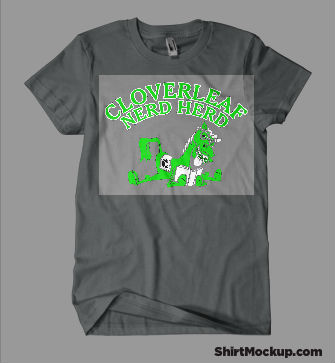 Name_________________________________________CHS   CMS   CES   Central Office  (circle one)    Address_______________________________________(FOR DELIVERY IF NOT ON CAMPUS)Number of Shirts & Sizes:____________________________Total $____________________________________________Make checks payable to Cloverleaf Academic Challenge Team.  Please send this form and payment to Cameron Flint-Cloverleaf High School.ORDERS & PAYMENT ARE DUE BY WEDNESDAY MAY 10THANK YOU FOR SUPPORTING THE “NERD HERD”!